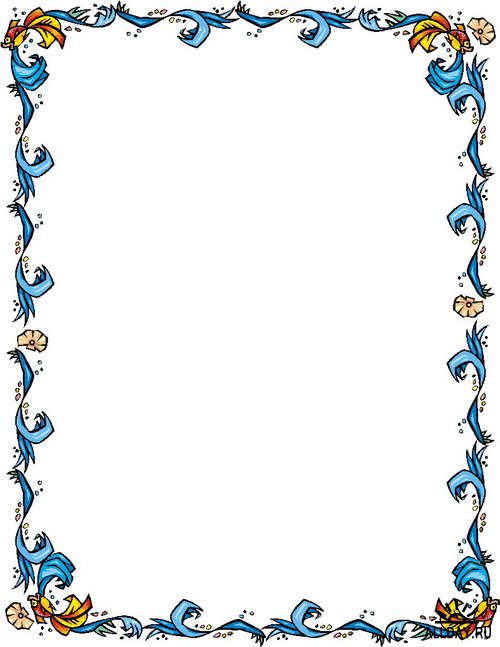                                         (Для детей средней группы)Задачи:- Формировать у детей умение узнавать сказку по загадке, по иллюстрации, по отрывку (т. е. по характерным признакам и действиям героев); - Развивать речевую активность детей, побуждать их вступать в диалог.- Воспитывать эмоциональное восприятие содержания сказки и интерес к народному творчеству; воспитывать любовь к родному языку через знание русских народных сказок.   Воспитывать дружеские взаимоотношения, культуру поведения. Предварительная работа:1. Чтение русских народных сказок.2. Рассматривание иллюстраций к русским народным сказкам.3. Обыгрывание сказки «Колобок», «Репка» с помощью настольного театра.4. Разгадывание загадок.5. Настольная игра «Сложи сказку», пазлы по сказкам, словесно – дидактическая игра «Кто тянул репку?», дидактическая игра по сказкам «Выкладывание сюжетных картинок в определённой последовательности».Демонстрационный материал:1. Волшебный клубочек.2. Волшебный сундучок3. Чудо - дерево4. Настольный театр по сказке «Колобок»; «Репка»; «Теремок»5. Маски – шапочки для детей.Орг. момент. Воспитатель:Давайте с вами поздороваемся.Здравствуйте, ладошки. Хлоп - хлоп - хлоп.Здравствуйте, ножки. Топ - топ - топ.Здравствуйте, щечки. Плюх - плюх - плюх.Пухленькие щечки. Плюх - плюх - плюх.Здравствуйте, губки. Чмок - чмок - чмок.Здравствуйте, зубки. Щелк - щелк - щелк.Здравствуй, мой носик. Бип - бип - бип.Здравствуйте, гости. Привет!(дети выполняют движения в соответствии с текстом)Воспитатель: Ребята, я очень люблю сказки, а вы их любите? (Да!)Сейчас мы с вами отправимся в путешествие к русским народным сказкам. Эти сказки сочинил русский народ.Открывается дверь, появляется волшебный клубок. Основная часть. Воспитатель:В гости сказочка идетОна встречи с вами ждетМного сказок есть на свете,Сказки эти любят дети.Воспитатель: Давайте встанем в круг, крепко возьмемся за руки и произнесем волшебные слова:В круг скорее становитесьКрепко за руки держитесьРаз, два, три, четыре, пятьСказку будем начинать. Сюрпризный момент: Ой, ребята, смотрите, большой волшебный клубочек, пусть он сегодня укажет нам путь. Куда он покатится, в ту сказку мы и пойдем. (Воспитатель бросает волшебный клубок )Воспитатель: Волшебный клубочек привел нас в гости к первой сказке. Отгадайте сказку.Загадка:В сказочке живетИз муки он был печен,На сметане был мешен.На окошке он студился,По дорожке он катился.Был он весел, был он смелИ в пути он песню пел.Съесть его хотел зайчишка,Серый волк и бурый мишка.А когда малыш в лесуВстретил рыжую лису,От нее уйти не смог.Что за сказка? (Колобок)Воспитатель:Вижу, сказку вам читали,И героя все узнали.Воспитатель показывает детям героя сказки, колобкаНепоседе-КолобкуСтыть бы на окошке,Но решил он: «Убегу,Разомнусь немножко».Воспитатель: Давайте споем песенку колобка и вспомним, с какими героями он встретился в лесу? (Звучит музыка, дети с воспитателем поют песенку и выкладывают на панно героев сказки).Воспитатель: Молодцы! Справились с заданием,   вы вспомнили сказку и правильно всех расставили. А теперь немножко поиграем, повторяйте все за мной.Пальчиковая гимнастика1. Жили-были дед да бабаНа поляне у реки.(Стучим кулачком о кулачок.) 2. И любили очень-оченьНа сметане колобки.(Сжимаем, разжимаем кулачки.) 3. Хоть у бабки мало силы,Бабка тесто замесила.(Встряхиваем кисти рук.)4. Ну, а бабушкина внучкаКолобок катала в ручках.(Трем ладошки.) 5. Вышел ровный, вышел гладкий,Не соленый и не сладкий.(Гладим поочередно руки.) 6. Очень круглый, очень вкусный,Даже есть его мне грустно.(Хлопаем в ладоши.)(Воспитатель или ребёнок бросает волшебный клубок, клубок катится к столу, на котором оформлена выставка иллюстраций по сказкам «Репка», «Колобок», «Теремок», «Маша и медведь») Игра: «Узнай сказку» (по иллюстрации) Цель : развитие зрительного внимания. Воспитатель: А сейчас мы пришли в гости, здесь живет много русских народных сказок. Давайте отгадаем, какие это сказки. Что за сказка: кошка, внучка,Мышь, ещё собака ЖучкаДеду с бабой помогали,Корнеплоды собирали? (Репка)Воспитатель: Сейчас мы будем рассказывать сказку вместе. Я начну, а вы, кто знает эту сказку, мне помогайте «Посадил дед… (репку), выросла репка (большая – пребольшая) и т. д. » (рассказ сопровождается показом персонажей из настольного театра). Молодцы!Игра:  «Узнай сказку» (по отрывку)Цель: развитие слухового вниманияВоспитатель:  Теперь послушайте отрывок из знакомой вам русской народной сказки. (воспитатель читает отрывок по сказке « Маша и медведь»,дети отгадывают.) Воспитатель:Все минуточку вниманья!Сказку я хочу начать…Этой сказочки названьеПоспешите отгадать.Воспитатель:Не садись на пенек,Не ешь пирожок!Неси бабушке,Неси дедушке! (Маша и медведь)Воспитатель: Молодцы, правильно ответили, а сейчас мы превратимся в маленьких медвежатФиз.минутка «Медвежата в чаще жили»Медвежата в чаще жилиГоловой своей крутилиВот так, вот так – головой своей крутили (поворачиваем голову вправо и влево)Медвежата мёд искалиДружно дерево качалиВот так, вот так – дружно дерево качали (наклоны туловищем вправо и ВлевоИ в развалочку ходилиИ из речки воду пилиВот так, вот так и из речки воду пили (наклоны вперёд)А ещё они плясали! Дружно лапы поднимали!Вот так, вот так кверху лапы поднимали! (поднимаем попеременно ручки)Вот болотце на пути! Как его нам перейти?Прыг да скок! Прыг да скок! Веселей скачи дружок! (прыжки вверх)Воспитатель: Поиграли, отдохнули, теперь мы можем двигаться дальше.(Воспитатель бросает волшебный клубок, дети идут за клубочком, подходят к дереву, на котором висят яркие мешочки с цветными бантиками).Воспитатель:                              А у наших у воротЧудо-дерево растётЧудо, чудо, чудо, чудоРасчудесное!Не листочки на нём,А мешочки на нём,А мешочки на нём,Словно яблоки!Воспитатель: Посмотрите-ка, ребятки, вот оно, какое чудо-дерево! Давайте посмотрим, что же это на нем выросло.Воспитатель снимает с ветки мешочки и даёт каждому ребёнку, загадывает загадки, дети отгадывают и достают из мешочков героев сказки «Теремок» Загадки:1. Живёт в норке,Грызёт корки,Маленькие ножки,Боится кошки. (мышка) 2. Летом в болотеВы ее найдете.Зеленая квакушка,Кто это? (лягушка).3. Маленький, беленький,по лесочку прыг-прыг,по снежочку тык-тык. (заяц)4. Кто зимой холоднойХодит злой, голодный. (волк) 5. Рыжая плутовка,Хитрая, да ловкая,В сарай попала,Кур пересчитала.  (лиса)  6. Зимой спит,Летом улья ворошит. (медведь)Воспитатель: Каждый зверь хорош по-своему. Ребята, а в какой сказке живут эти звери?Дети. «Теремок».Воспитатель: Молодцы!Воспитатель:Вот под кустиком зверек.Длинноухий: скок да скок.Воспитатель: Ребята, посмотрите, кто это? (воспитатель показывает зайчика)Дети. Зайчик.Воспитатель: Ребята, а наш зайчик сидит и плачет, покажите, как зайчик плачет? (дети изображают плачущего зайчика). Кто обидел зайчика, давайте узнаем.Воспитатель:  Как настали холода,Дом слепила изо льда.Грело солнце день за днёмИ растаял этот дом.Выгнала она косогоИз домишки лубяного.Но пришёл петух с косой —Снова в домике косой.Кто в далёкие лесаНавсегда ушла? ... (лиса)Воспитатель. Дети, кто догадался, в какую сказку мы попали? Как она называется?Дети. «Заячья избушка».Воспитатель.Эта сказка вам знакома?Кто лису прогнал из дома? (Петушок)Воспитатель.В мире много сказокГрустных и смешных.И прожить на светеНам нельзя без них.В сказке может все случится,Наша сказка впереди.Игра «Собери сказку»Цель: развитие мелкой моторики; целостного восприятие.Воспитатель: А теперь мы можем двигаться дальше. Ребята, смотрите, а что это у нас тут под платочком? (подходят, смотрят) Я, волшебный сундучок,Я, ребята, вам – дружок. (открывают)Воспитатель: В нашем волшебном сундучке есть шапочки зверят. Наряжайтесь, превращайтесь, выходите, хвастайтесь.(дети надевают шапочки)Воспитатель. А теперь давайте посмотрим, в кого же мы превратились. В кого превратился Максим, а Алёша кто? (интонационно изобразить животное).Заключительная часть.Воспитатель. Ну вот, наше путешествие заканчивается. Наш клубочек, наверное, сильно устал, пусть он немножко отдохнет и поиграет с нами.Мы по сказке походили,В ней все круто изменили. (идут на месте)Мы ногами топали, (топают) Мы в ладоши хлопали. (хлопают)Будут в сказке помнить нас.Наклонились мы на «раз», (наклонились)На «два» поднимались, (выпрямились) Всем поулыбались. (улыбнулись) И опять потопали.  (топают) И ручками похлопали. (хлопают) Вот какие молодцы,Вот какие удальцы! (руки на пояс)Воспитатель: Наш клубочек отдохнул и может показать нам дорогу обратно.(Звучит русская народная мелодия, дети идут за клубочком)Воспитатель. Ну вот, мы и вернулись.Воспитатель: Вы, ребята, молодцы, вы, ребята, удальцы и за это наш волшебный сундучок приготовил для вас сюрприз. (воспитатель достает из сундучка подарки, раздает) А теперь, давайте еще раз вспомним, с какими же сказками мы сегодня повстречались? В какой сказке вам понравилось больше всего? (ответы детей) На этом наше занятие закончено. Спасибо!